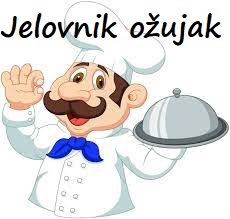 Jelovnik je podložan promjenama ovisno o organizacijskim mogućnostima Škole.Cijena po obroku: 3.00 euraPET1.3.Francuski krumpir s kobasicom, zelena salata, puding od čokoladePON4.3.Rižoto s piletinom i povrćem, zelje salata, kolač, kruhUTO5.3.Domaća krem juha od povrća, krutoni, pužići sa siromSRI6.3.Pohani file oslića, krumpir salata, banana, miješani kruhČET7.3.Gulaš varivo s mesom i krumpirom, , kolač,  miješani kruhPET8.3.Tuna s tjesteninom i povrćem, voćni jogurt euforia, PON11.3.Špageti bolonjez, zelje salata, puding od vanilijeUTO12.3.Rižoto s kozicama i tikvicama, zelena salata, kolač, SRI13.3.Sekelji gulaš, palenta, jabuka, kruhČET14.3.Salata od tjestenine i piletine, puding od čokoladePET15.3.Kelj varivo, kosani odrezak, kolač, kruhPON18.3.Pečeni batak, mlinci, zelje salata, puding od vanilijeUTO19.3.Juha od rajčice s kašicom i kobasicom, štrukli sa siromSRI20.3.Pohani file oslića, kuhani krumpir s blitvom, kolač, miješani kruhČET21.3.Fino varivo, pečeni pileći file, puding od vanilije, miješani kruhPET22.3.Tjestenina carbonara, zelje salata, jabukaPON25.3.Svinjski paprikaš, palenta, kolač, miješani kruhUTO26.3.Poriluk varivo, kosani odrezak, puding od vanilije, kruhSRI27.3.Pečeni pileći file, krpice sa zeljem, jabuka